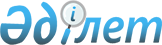 О внесении изменения в приказ Министра здравоохранения Республики Казахстан от 7 сентября 2020 года № ҚР ДСМ-100/2020 "Об утверждении правил предоставления информации (экстренного извещения) о случаях наступления смерти беременных, рожениц, а также в случае смерти родильниц в течение сорока двух календарных дней после родов, внезапной смерти пациентов при оказании им плановой медицинской помощи (первичной медико-санитарной и специализированной помощи, в том числе высокотехнологичных медицинских услуг)"Приказ Министра здравоохранения Республики Казахстан от 15 октября 2021 года № ҚР ДСМ-104. Зарегистрирован в Министерстве юстиции Республики Казахстан 20 октября 2021 года № 24830
      ПРИКАЗЫВАЮ:
      1. Внести изменение в приказ Министра здравоохранения Республики Казахстан от 7 сентября 2020 года № ҚР ДСМ-100/2020 "Об утверждении правил предоставления информации (экстренного извещения) о случаях наступления смерти беременных, рожениц, а также в случае смерти родильниц в течение сорока двух календарных дней после родов, внезапной смерти пациентов при оказании им плановой медицинской помощи (первичной медико-санитарной и специализированной помощи, в том числе высокотехнологичных медицинских услуг)" (зарегистрирован в Реестре государственной регистрации нормативных правовых актов под № 21181):
      Правила предоставления информации (экстренного извещения) о случаях наступления смерти беременных, рожениц, а также в случае смерти родильниц в течение сорока двух календарных дней после родов, внезапной смерти пациентов при оказании им плановой медицинской помощи (первичной медико-санитарной и специализированной помощи, в том числе высокотехнологичных медицинских услуг), утвержденные указанным приказом, изложить в новой редакции согласно приложению к настоящему приказу.
      2. Комитету медицинского и фармацевтического контроля Министерства здравоохранения Республики Казахстан в установленном законодательством порядке обеспечить:
      1) государственную регистрацию настоящего приказа в Министерстве юстиции Республики Казахстан;
      2) размещение настоящего приказа на интернет-ресурсе Министерства здравоохранения Республики Казахстан после его официального опубликования;
      3) в течение десяти рабочих дней после государственной регистрации настоящего приказа в Министерстве юстиции Республики Казахстан представление в Юридический департамент Министерства здравоохранения Республики Казахстан сведений об исполнении мероприятий, предусмотренных подпунктами 1) и 2) настоящего пункта.
      3. Контроль за исполнением настоящего приказа возложить на курирующего вице-министра здравоохранения Республики Казахстан.
      4. Настоящий приказ вводится в действие по истечении десяти календарных дней после дня его первого официального опубликования. Правила предоставления информации (экстренного извещения) о случаях наступления
смерти беременных, рожениц, а также в случае смерти родильниц в течение сорока
двух календарных дней после родов, внезапной смерти пациентов при оказании им
плановой медицинской помощи (первичной медико-санитарной
и специализированной помощи, в том числе высокотехнологичных медицинских услуг) Глава 1. Общие положения
      1. Настоящие Правила предоставления информации (экстренного извещения) о случаях наступления смерти беременных, рожениц, а также в случае смерти родильниц в течение сорока двух календарных дней после родов, внезапной смерти пациентов при оказании им плановой медицинской помощи (первичной медико-санитарной и специализированной помощи, в том числе высокотехнологичных медицинских услуг) (далее – Правила) разработаны в соответствии с подпунктом 17) статьи 8 Кодекса Республики Казахстан "О здоровье народа и системе здравоохранения" (далее – Кодекс) и определяют порядок предоставления информации (экстренного извещения) о случаях наступления смерти беременных, рожениц, родильниц после прекращения беременности, а также внезапной смерти пациентов при оказании им плановой медицинской помощи (первичной медико-санитарной и специализированной, в том числе высокотехнологичной медицинской помощи).
      2. Основные понятия, используемые в настоящих Правилах:
      1) Международная статистическая классификация болезней и проблем, связанных со здоровьем, десятого пересмотра (далее – МКБ-10) – единый документ для формирования системы учета заболеваемости и смертности;
      2) уполномоченный орган в области здравоохранения (далее – уполномоченный орган) – центральный исполнительный орган, осуществляющий руководство и межотраслевую координацию в области охраны здоровья граждан Республики Казахстан, медицинской и фармацевтической науки, медицинского и фармацевтического образования, санитарно-эпидемиологического благополучия населения, обращения лекарственных средств и медицинских изделий, качества оказания медицинских услуг (помощи);
      3) государственный орган в сфере оказания медицинских услуг (помощи) - государственный орган, осуществляющий руководство в сфере оказания медицинских услуг (помощи), контроль за качеством медицинских услуг (помощи). Глава 2. Порядок предоставления информации о случаях наступления смерти беременных, рожениц,
а также в случае смерти родильниц в течение сорока двух календарных дней после родов
      3. Руководители местных органов государственного управления здравоохранением областей, городов республиканского значения и столицы, субъектов здравоохранения с момента регистрации о случаях наступления смерти беременных, рожениц, а также в случае смерти родильниц в течение сорока двух календарных дней после родов (материнская смертность (далее – МС)) обеспечивают представление:
      1) уведомления в течение двух часов посредством телефонной связи руководству уполномоченного органа;
      2) в течение 24 часов в государственный орган и его территориальные подразделения (далее – территориальные подразделения) информации и копии следующих медицинских документов, в электронном варианте (в формате PDF) с имеющимися результатами дополнительных методов исследования (лабораторных, инструментальных) по формам, утвержденным приказом исполняющего обязанности Министра здравоохранения от 30 октября 2020 года № ҚР ДСМ-175/2020 "Об утверждении форм учетной документации в области здравоохранения" (зарегистрирован в Реестре государственной регистрации нормативных правовых актов под № 21579) (далее – приказ № ҚР ДСМ-175/2020), ежедневно:
      "Извещения" по форме согласно приложению к настоящим Правилам;
      Формы № 077/у "Индивидуальная карта беременной и родильницы",
      Формы № 048/у "Обменная карта беременной и родильницы";
      Формы № 020/у "Форма учета родов";
      Вкладного листа 11 к медицинской карте стационарного пациента "История развития новорожденного";
      Формы № 001/у "Медицинская карта стационарного пациента", в том числе для заполнения истории прерывания беременности и истории родов;
      Формы № 052/у "Медицинская карта амбулаторного пациента", в том числе для заполнения истории прерывания беременности;
      Формы № 051/у "Карта учета МС".
      3) Формы № 002/у "Протокол (карта) патологоанатомического исследования, блоков и стеклопрепаратов", утвержденной приказом № ҚР ДСМ-175/2020, блоков и стеклопрепаратов в территориальные подразделения в течение семи рабочих дней с момента регистрации случая МС.
      4. Регистрация и учет случаев МС проводится по месту прикрепления к субъекту здравоохранения, независимо от места наступления смерти беременных, рожениц и родильниц в течение сорока двух календарных дней после родов.
      Субъект здравоохранения по месту смерти сообщает о случае МС субъекту здравоохранения по месту прикрепления.
      В случае отсутствия прикрепления к субъекту здравоохранения, МС регистрируется субъектом здравоохранения по месту проживания (нахождения).
      5. Сведения по форме "Карта учета МС" заполняются медицинским работником (лечащим или дежурным врачом) субъекта здравоохранения, независимо от форм собственности и ведомственной принадлежности, а также физическими лицами, занимающимися частной медицинской практикой.
      6. Медицинские работники организации скорой медицинской помощи, фельдшерско-акушерского пункта, медицинского пункта, установившие МС вне субъекта здравоохранения (на дому, на улице вследствие дорожно-транспортных происшествий, чрезвычайных ситуаций природного или техногенного характера) сообщают субъекту здравоохранения по месту прикрепления данного лица.
      В этих случаях сведения по форме "Карта учета МС" заполняются медицинским работником субъекта здравоохранения по месту прикрепления к субъекту здравоохранения.
      В случае отсутствия прикрепления к субъекту здравоохранения, учет МС проводится аналогично пункту 4 Настоящих Правил.
      7. Контроль за регистрацией и учетом МС осуществляет первый руководитель субъекта здравоохранения, а также заместитель руководителя местного органа государственного управления здравоохранением области, города республиканского значения и столицы, курирующий вопросы по родовспоможению.
      8. Республиканское государственное предприятие на праве хозяйственного ведения "Республиканский центр электронного здравоохранения" обеспечивает предоставление в уполномоченный орган:
      1) сводной информации по форме "Карта учета МС" ежедневно к 16.00 часам текущего дня;
      2) ежемесячных сводных отчетов об обеспеченности субъектов родовспоможения кадрами и медицинским оборудованием в разрезе регионов к восьмому числу каждого месяца, следующего за отчетным;
      3) ежемесячной сводной информации по случаям МС к восьмому числу каждого месяца, следующего за отчетным, с указанием заключительного диагноза и кода по МКБ-10. Глава 3. Порядок предоставления информации о случаях внезапной смерти пациентов при оказании им плановой медицинской помощи
 (первичной медико-санитарной и специализированной помощи, в том числе высокотехнологичных медицинских услуг)
      9. С момента регистрации случаев внезапной смерти (R96 по коду МКБ-10) пациентов при оказании им плановой медицинской помощи (первичной медико-санитарной и специализированной помощи, в том числе высокотехнологичных медицинских услуг), а также случаев смерти пациентов с диагнозами: анафилактический шок (Т78.0 по коду МКБ-10), ятрогенные осложнения (Т80-85 по коду МКБ-10), остановка сердца (I46.1, I46.9 по коду МКБ-10), руководители местных органов государственного управления здравоохранением областей, городов республиканского значения и столицы, субъектов здравоохранения обеспечивают предоставление в соответствующие территориальные подразделения:
      1) извещения по форме согласно приложению к настоящим Правилам в течение 24 часов;
      2) копий медицинских документов по формам, утвержденным приказом № ҚР ДСМ-175/2020, в электронном варианте (в формате PDF) с имеющимися результатами дополнительных методов исследования (лабораторных, инструментальных) в течение двух рабочих дней:
      Формы № 001/у "Медицинская карта стационарного пациента";
      Формы № 052/у "Медицинская карта амбулаторного пациента";
      3) Формы № 002/у "Протокол (карта) патологоанатомического исследования, блоков и стеклопрепаратов", утвержденной приказом № ҚР ДСМ-175/2020, в течение четырнадцати рабочих дней.
      10. Контроль за регистрацией и учетом случаев внезапной смерти (R96) пациентов при оказании им плановой медицинской помощи (первичной медико-санитарной и специализированной помощи, в том числе высокотехнологичных медицинских услуг), а также случаев смерти пациентов с диагнозами: анафилактический шок (Т78.0), ятрогенные осложнения (Т80-85), остановка сердца (I46.1, I46.9), осуществляет первый руководитель субъекта здравоохранения, а также заместитель руководителя местного органа государственного управления здравоохранением области, города республиканского значения и столицы, курирующий вопросы лечебно-профилактической помощи.
      Экстренное извещение о случаях наступления смерти беременных, рожениц, родильниц после родов в течение сорока двух календарных дней, внезапной смерти пациентов при оказании им плановой медицинской помощи (первичной медико-санитарной и специализированной помощи, в том числе высокотехнологичных медицинских услуг)
      (предоставляется в течение 24 часов с момента регистрации случая)
      1. ИИН
      2. Ф.И.О. (при его наличии)
      3. Дата рождения
      4. Пол мужской; женский
      5. Житель города_______, житель села ___________
      6. Адрес проживания
      7. Контактный телефон
      8. Семейное положение
      9. Субъект здравоохранения прикрепления ________
      10. Место работы/учебы/детского учреждения _____________должность ________ домохозяйка ____________
      11. Адрес и наименование субъект здравоохранения, отделение
      12. Дата госпитализации (плановая, экстренная)
      13. Акушерский паритет ________, беременность ______, роды ______
      14. Дата смерти
      15. Проведено койко-дней ________, из них в отделении анестезиологии, реаниматологии и интенсивной терапии ___________
      16. Диагноз (предварительный, основной, сопутствующий, патологоанатомический диагноз)
      17. Наименование субъекта здравоохранения (СЗ), область заполнившей извещение (из регистра СЗ)
      18. Ф.И.О. (при его наличии) и идентификатор врача, заполнившего извещение
      19. Ф.И.О. (при его наличии) руководителя субъекта здравоохранения, заполнившего извещение, и руководителя соответствующего местного органа государственного управления здравоохранения области, города республиканского значения и столицы.
      20. Дата и время заполнения.
					© 2012. РГП на ПХВ «Институт законодательства и правовой информации Республики Казахстан» Министерства юстиции Республики Казахстан
				
      Министр здравоохранения
Республики Казахстан 

А. Цой
Приложение к приказу
Министра здравоохранения
Республики Казахстан
от 15 октября 2021 года
№ ҚР ДСМ-104Утвержден приказом
Министра здравоохранения
Республики Казахстан
от 7 сентября 2020 года
№ ҚР ДСМ-100/2020Приложение к Правилам
предоставления информации
(экстренного извещения)
о случаях наступления смерти
беременных, рожениц, а также
в случае смерти родильниц
в течение сорока двух
календарных дней после родов,
внезапной смерти пациентов
при оказании им плановой
медицинской помощи
(первичной медико-санитарной
и специализированной помощи,
в том числе
высокотехнологичных
медицинских услуг)